ПЛАТЕЖНЫЕ РЕКВИЗИТЫНаименование : «АНОО Петербургский лицей»ИНН 4345452020Расчетные счета:№ 40703810500350171411В ПАО "НОРВИК БАНК"БИК:	043304728 Корр. счет:	30101810300000000728ИЛИ№ 40703810727000000569						 в КИРОВСКОЕ ОТДЕЛЕНИЕ N8612 ПАО СБЕРБАНК БИК 043304609 Корр. счёт 30101810500000000609.При оплате на счет в сбербанке возможна оплата с использованием штрих-кода, а также с помощью клиентского приложения Сбербанка.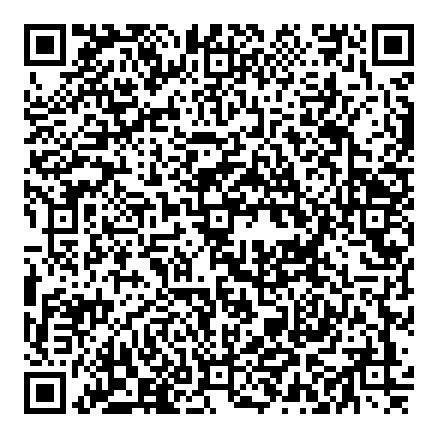 Не забывайте указывать фамилию и имя учащегося!